Обеспеченность учебниками обучающихсяМКОУ «СОШ №1 ст.Кардоникской»на 2021 – 2022 учебный фонд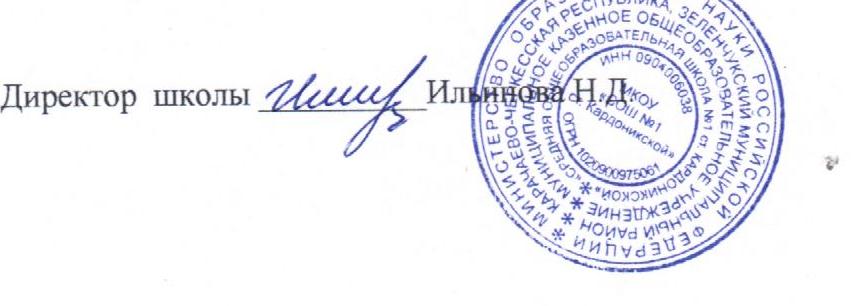                                                                                                                            Обеспеченность МКОУ «СОШ №1  ст.Кардоникской»в учебниках по карачаевскому языку и литературена 2021 – 2022 учебный год                                                                                                                             Обеспеченность учебниками обучающихся с ОВЗ  МКОУ «СОШ №1 ст.Кардоникской»Класс Кол-во детейКод по Ф.П.ПредметАвтор Издательство Всего учебников в ШБВсего учебников в ШБПотребность 1781.1.1.1.11АзбукаГорецкий В.Г., Кирюшкин В.А., Виноградская Л.А.Просвещение Просвещение 75+5=800Русский языкРамзаева Т.Г.ДРОФАДРОФА001.1.1.1.1.2Русский языкКанакина В. П., Горецкий В. ГПросвещение Просвещение 75+5=8001.1.1.2.2.1Литературное чтениеКлиманова Л.Ф., Горецкий В.Г., Голованова М.В.Просвещение Просвещение 75+5=8001.1.3.1.8.1МатематикаМоро М.И., Степанова С.В., Волкова С.И.Просвещение Просвещение 75+5=8001.1.4.1.3.1Окружающий мирПлешаков А.А.Просвещение Просвещение 75+5=8001.1.6.1.1.1Изобразительное искусствоНеменская Л.А./Под ред. Неменского Б.М.Просвещение Просвещение 65131.1.6.2.2.1МузыкаКритская Е.Д., Сергеева Г.П., Шмагина Т.С.Просвещение Просвещение 65131.1.7.1.8.1ТехнологияРоговцева Н.И., Богданова Н.В., Фрейтаг И.П.Просвещение Просвещение 65131.1.8.1.3.1Физическая культураЛях В.И.Просвещение Просвещение 6513265Русский языкРамзаева Т.Г.ДРОФАДРОФА3001.1.1.1.5.2Русский языкКанакина В.П., Горецкий В.Г.ПросвещениеПросвещение71+5=7601.1.1.1.1.3Литературное чтениеКлиманова Л.Ф., Горецкий В.Г., Голованова М.В.ПросвещениеПросвещение71+5+7601.1.1.2.2.2Английский языкВерещагина И. Н., Бондаренко К. А., Притыкина Т. А.ПросвещениеПросвещение7101.1.2.1.7.1Английский языкБиболетова М.З., Денисенко О.А.ДРОФАДРОФА6601.1.2.1.4.1/1.1.2.1.1.7.1.МатематикаМоро М.И., Бантова М.А., Бельтюкова Г.В. и др.ПросвещениеПросвещение71+5=7601.1.3.1.8.2Окружающий мирПлешаков А.А.ПросвещениеПросвещение71+5=7601.1.4.1.3.2Изобразительное искусствоКоротеева Е.И./Под ред. Неменского Б.М.ПросвещениеПросвещение7101.1.6.1.1.2МузыкаКритская Е.Д., Сергеева Г.П., Шмагина Т.С.ПросвещениеПросвещение7101.1.6.2.2.2ТехнологияРоговцева Н.И., Богданова Н.В., Добромыслова Н.В.ПросвещениеПросвещение7101.1.7.1.8.2Физическая культураЛях В.И.ПросвещениеПросвещение710360Русский языкРамзаева Т.Г.ДРОФАДРОФА4001.1.1.1.5.3.Русский языкКанакина В.П., Горецкий В.Г.ПросвещениеПросвещение71+5=7601.1.1.1.14Литературное чтениеКлиманова Л.Ф., Горецкий В.Г., Голованова М.В. и др.ПросвещениеПросвещение71+5=7601.1.1.2.2.3Английский языкВерещагина И.Н., Притыкина Т.А.ПросвещениеПросвещение7101.1.2.1.7.2.Английский языкБиболетова М.З., Денисенко О.А.ДрофаДрофа6401.1.2.1.4.2/1.1.2.1.1.7.2МатематикаМоро М.И., Бантова М.А., Бельтюкова Г.В. и др.ТитулТитул71+5=7601.1.3.1.8.3Окружающий мирПлешаков А.А.ПросвещениеПросвещение71+5=7601.1.4.1.3.3Изобразительное искусствоГоряева Н.А., Неменская Л.А., Питерских А.С. и др./Под ред. Неменского Б.М.ПросвещениеПросвещение7101.1.6.1.1.3МузыкаКритская Е.Д., Сергеева Г.П., Шмагина Т.С.ПросвещениеПросвещение7101.1.6.2.2.3ТехнологияРоговцева Н.И., Богданова Н.В., Добромыслова Н.В.ПросвещениеПросвещение7101.1.7.1.8.3Физическая культураЛях В.И.ПросвещениеПросвещение7104621.1.8.1.3.1Русский языкРамзаева Т.Г.ДРОФАДРОФА450Русский языкКанакина В.П., Горецкий В.Г.ПросвещениеПросвещение71+5=7601.1.1.1.5.4Литературное чтениеКлиманова Л.Ф., Горецкий В.Г., Голованова М.В. и др.ПросвещениеПросвещение71+5=7601.1.1.1.1.5Английский языкВерещагина И.Н., Притыкина Т.А.ПросвещениеПросвещение7101.1.1.2.2.4Английский языкБыкова Н.И., Дули Д.,Поспелова М.Д. и др.ПросвещениеПросвещение001.1.2.1.7.3Английский языкБиболетова М.З., Денисенко О.А.ДрофаДрофа60/201.1.2.1.4.3/1.1.2.1.1.7.3МатематикаМоро М.И., Бантова М.А., Бельтюкова Г.В. и др.ПросвещениеПросвещение71+5=7601.1.3.1.8.4Окружающий мирПлешаков А.А.ПросвещениеПросвещение71+5=7601.1.4.1.3.4Изобразительное искусствоНеменская Л.А./Под ред. Неменского Б.М.ПросвещениеПросвещение7101.1.6.1.1.4МузыкаКритская Е.Д., Сергеева Г.П., Шмагина Т.С.ПросвещениеПросвещение7101.1.6.2.2.4ТехнологияРоговцева Н.И., Богданова Н.В., Шипилова Н.В. и др.ПросвещениеПросвещение7101.1.7.1.8.4Физическая культураЛях В.И.ПросвещениеПросвещение7101.1.8.1.3.1ОРКСЭ. Основы православной культурыКураев А.В.ПросвещениеПросвещение1201.1.5.1.2.5.ОРКСЭ. Основы мировых религиозных культурБеглов А.Л., Саплина Е.В., Токарева Е.С. и др.ПросвещениеПросвещение2801.1.5.1.1.2ОРКСЭ. Основы светской этикиШемшурина А.И.ПросвещениеПросвещение68+5=7205601.2.1.1.3.1Русский языкЛадыженская Т.А., Баранов М.Т., Тростенцова Л.А. и др.ПросвещениеПросвещение66+1=6701.2.1.2.2.1ЛитератураКоровина В.Я., Журавлёв В.П., Коровин В.И.ПросвещениеПросвещение6601.2.2.1.6.1.Английский языкВерещагина И.Н., Притыкина Т.А.ПросвещениеПросвещение6601.2.3.2.1.1Всеобщая история. История Древнего  мираВигасин А.А., Годер Г.И., Свенцицкая И.СПросвещениеПросвещение66+2=6801.2.3.4.1.1ОбществознаниеБоголюбов Л.Н., Виноградова Н.Ф., Городецкая Н.И.ПросвещениеПросвещение6601.2.4.1.6.1География Алексеев А. И., Николина В. В., Липкина Е. К. ПросвещениеПросвещение66+3=6901.2.5.2.2.1МатематикаДорофеев Г.В., Шарыгин И.Ф., Суворова С.Б. под ред. Дорофеева Г.В., Шарыгина И.ФПросвещениеПросвещение6601.2.6.2.1.1БиологияПасечник В.В., Суматохин С.В., Калинова Г.С. и др./Под ред. Пасечника В.В.ПросвещениеПросвещение66+10=7601.2.6.1.1.1.Изобразительное искусствоГоряева Н.А., Островская О.В./Под ред. Неменского Б.М.ПросвещениеПросвещение6601.2.8.1.1.1.МузыкаСергеева Г.П., Критская Е.Д.ПросвещениеПросвещение6601.2.6.1.6.1Технология. Технологии ведения домаСиницина Н.В., Симоненко В.Д.ВЕНТАНА-ГРАФВЕНТАНА-ГРАФ3201.1.2.7.1.3.1Технология. Индустриальные технологииТищенко А.Т.., Симоненко В.Д.ВЕНТАНА-ГРАФВЕНТАНА-ГРАФ3401.2.8.1.1.1.Физическая культураВиленский М.Я., Туревский И.М., Торочкова Т.Ю. и др./Под ред. Виленского М.Я.ПросвещениеПросвещение6601.1.2.2.1.3.1Линия УМК Биболетовой. Английский язык "Enjoy English" (5-9)Биболетова М.З., Денисенко О.А., Трубанева Н.Н. Английский язык. 5 классПросвещениеПросвещение600 3.2.1.1.12.1Русский родной язык (5-9)Александрова О.М., Загоровская О.В., Богданов С.И., Вербицкая Л.А., Гостева Ю.Н., Добротина И.Н., Нарушевич А.Г., Казакова Е.И., Васильевых И.П. Русский родной язык. 5 классПросвещениеПросвещение3006721.2.1.1.3.2.Русский языкЛадыженская Т.А., Баранов М.Т., Тростенцова Л.А. и др.ПросвещениеПросвещение66=67+3=70/201.2.1.2.2.2.ЛитератураПолухина В.П., Коровина В.Я., Журавлёв В.П. и др./Под ред. Коровиной В.Я.ПросвещениеПросвещение66+3=69+3=7203.2.1.1.12.2Русский родной язык (5-9)Александрова О.М., Загоровская О.В., Богданов С.И., Вербицкая Л.А., Гостева Ю.Н., Добротина И.Н., Нарушевич А.Г., Казакова Е.И., Васильевых И.П. Русский родной язык. 6 классПросвещениеПросвещение3001.2.2.1.6.2Английский языкАфанасьева О. В., Михеева И. В.ПросвещениеПросвещение6601.1.2.2.1.3.2Линия УМК Биболетовой. Английский язык "Enjoy English" (5-9)Биболетова М.З., Денисенко О.А., Трубанева Н.Н. Английский язык. 6 классПросвещениеПросвещение7301.2.3.1.2.1.История России.  В 2-х.ч.Арсентьев Н.М., Данилов А.А., Стефанович П.С., и др./ под ред. Торкунова А.В.ПросвещениеПросвещение70/201.2.3.2.1.2.Всеобщая историяАгибалова Е.В., Донской Г.М.ПросвещениеПросвещение66+2=68/401.2.3.3.1.1.ОбществознаниеВиноградова Н. Ф., Городецкая Н. И., Иванова Л. Ф. и др./ Под ред. Боголюбова Л. Н., Ивановой Л. Ф.ПросвещениеПросвещение66+1=67/501.2.3..4.1.1.География Алексеев А. И., Николина В. В., Липкина Е. К.ПросвещениеПросвещение72+6=7801.2.4.1.6.2.МатематикаДорофеев Г.В., Шарыгин И.Ф., Суворова С.Б. под ред. Дорофеева Г.В., Шарыгина И.ФПросвещениеПросвещение66/601.2.5.2.2.1БиологияПасечник В.В., Суматохин С.В., Калинова Г.С. и др./Под ред. Пасечника В.В.ПросвещениеПросвещение7201.2.6.1.1.2.Изобразительное искусствоНеменская Л.А./Под ред. Неменского Б.М.ПросвещениеПросвещение6661.2.6.2.1.2.МузыкаСергеева Г.П., Критская Е.Д.ПросвещениеПросвещение7021.2.6.1.6.3.Технология. Технологии ведения домаСиницина Н.В., Симоненко В.Д.ВЕНТАНА-ГРАФВЕНТАНА-ГРАФ6401.1.2.7.1.3.2Технология. Индустриальные технологииТищенко А.Т.., Симоненко В.Д.ВЕНТАНА-ГРАФВЕНТАНА-ГРАФ2601.2.8.1.1.1Физическая культураВиленский М.Я., Туревский И.М., Торочкова Т.Ю. и др./Под ред. Виленского М.Я.ПросвещениеПросвещение6667701.2.1.1.3.2.Русский языкЛадыженская Т.А., Баранов М.Т., Тростенцова Л.А. и др.ПросвещениеПросвещение67+3=7001.2.1.2.2.2.ЛитератураКоровина В.Я., Журавлев В.П., Коровин  В.И.ПросвещениеПросвещение67+3=7003.2.1.1.12.3Русский родной язык (5-9)Александрова О.М., Загоровская О.В., Богданов С.И., Вербицкая Л.А., Гостева Ю.Н., Добротина И.Н., Нарушевич А.Г., Казакова Е.И., Васильевых И.П. Русский родной язык. 7 классПросвещениеПросвещение3001.2.2.1.6.3.Английский языкАфанасьева О. В., Михеева И. В.ПросвещениеПросвещение6701.1.2.2.1.3.3Линия УМК Биболетовой. Английский язык "Enjoy English" (5-9)Биболетова М.З., Трубанева Н.Н. Английский язык. 7 классПросвещениеПросвещение7201.2.3.2.1.3.История РоссииАрсеньтьев Н.М., Данилов А.А., Курукин И.В., и др./под ред. Торкунова А.В.ПросвещениеПросвещение67+4=7101.2.3.3.1.2.Всеобщая историяЮдовская А.Я., Баранов П.А., Ванюшкина Л.М.ПросвещениеПросвещение67+5=7201.2.3.3.1.2.ОбществознаниеБоголюбов Л.Н., Городецкая Н.И., Иванова Л.Ф./под.ред. Боголюбова Л.Н. Ивановой Л.Ф.ПросвещениеПросвещение67+4=7101.2.3.4.1.2.ГеографияАлексеев А.И., Николина В.В., Липкина Е.К. и др.ПросвещениеПросвещение67+3=7001.2.4.2.2.1АлгебраДорофеев Г.В., Суворова С.Б., Бунимович Е.А. и др.ДРОФАДРОФА2701.2.4.2.4.1.АлгебраМакарычев Ю.Н., Миндюк Н.Г., Нешков К.И. и др. /под ред. Теляковского С.А.ПросвещениеПросвещение40+4=4401.2.4.3.7.1.Геометрия Погорелов А.В.ПросвещениеПросвещение67/301.2.4.4.1.1Информатика Босова Л.Л., Босова А.Ю.БИНОМБИНОМ67+6=7301.2.5.1.1.1.ФизикаБелага В.В., Ломаченков И.А., Панебратцев Ю.А.ПросвещениеПросвещение67+6=7301.2.5.2.2.2.Биология Пасечник В.В., Суматохин С.В., Калинова Г.С./ под ред. Пасечника В.В.ПросвещениеПросвещение67+7=7401.2.6.1.1.3.Изобразительное искусствоПитерских А.С, Гуров Г.Е./Под ред. Неменского Б.М.ПросвещениеПросвещение67/301.1.2.6.2.1.3МузыкаСергеева Г.П., Критская Е.Д.ПросвещениеПросвещение7101.2.6.1.6.5Технология. Технологии ведения домаСиница Н.В., Симоненко В.Д.ВЕНТАНА-ГРАФВЕНТАНА-ГРАФ661.1.2.7.1.3.3Технология. Индустриальные технологииТищенко А.Т.., Симоненко В.Д.ВЕНТАНА-ГРАФВЕНТАНА-ГРАФ2501.2.8.1.1.1.Физическая культураВиленский М.Я., Туревский И.М., Торочкова Т.Ю. и др./Под ред. Виленского М.Я.ПросвещениеПросвещение673Основы безопасности жизнедеятельностиСмирнов А.Т., Хренников Б.О. под ред. Смирнова А.Т.ПросвещениеПросвещение63081.1.2.1.1.3.4Русский язык. Ладыженская Т. А./ Бархударов С. Г. (5-9)Бархударов С.Г., Крючков С.Е., Максимов Л.Ю. и другие. Русский язык. 8 классПросвещениеПросвещение7001.2.1.2.2.4ЛитератураКоровина В.Я., Журавлев В.П., Коровин  В.И.ПросвещениеПросвещение63+4=67/103.2.1.1.12.4Русский родной язык (5-9)Александрова О.М., Загоровская О.В., Богданов С.И., Вербицкая Л.А., Гостева Ю.Н., Добротина И.Н., Нарушевич А.Г., Казакова Е.И., Васильевых И.П. Русский родной язык. 8 классПросвещениеПросвещение3001.2.2.1.6.4Английский языкАфанасьева О.В. Михеева И.В.ПросвещениеПросвещение6301.1.2.2.1.3.4Линия УМК Биболетовой. Английский язык "Enjoy English" (5-9)Биболетова М.З., Трубанева Н.Н. Английский язык. 8 классПросвещениеПросвещение7001.2.3.1.2.3История РоссииАрсеньтьев Н.М., Данилов А.А., Курукин И.В., идр./под ред. Торкунова А.В.ПросвещениеПросвещение63+4=67/101.2.3.2.1.4Всеобщая историяЮдовская А.Я., Баранов П.А., Ванюшкина Л.М.ПросвещениеПросвещение63+4=67/101.2.3.3.1.3ОбществознаниеБоголюбов Л.Н., Городецкая Н.И., Иванова Л.Ф./под.ред. Боголюбова Л.Н., Лазебниковой А.Ю., Городецкой Н.И.ПросвещениеПросвещение63+6=6901.2.3.4.1.3.ГеографияАлексеев А.И., Николина В.В., Липкина Е.К. и др.ПросвещениеПросвещение63+6=6901.2.4.2.4.2АлгебраМакарычев Ю.Н., Миндюк Н.Г., Нешков К.И. и др. /под ред. Теляковского С.А.ПросвещениеПросвещение63+8=7101.2.4.3.7.1Геометрия Погорелов А.В.ПросвещениеПросвещение63/501.2.4.4.1.2Информатика Босова Л.Л., Босова А.Ю.БИНОМБИНОМ63+6=6901.2.5.1.1.2.ФизикаБелага В.В., Ломаченков И.А., Панебратцев Ю.А.ПросвещениеПросвещение68+8=7601.2.5.1.7.2ФизикаПерышкин А.В. ДРОФАДРОФА4601.2.5.2.2.3БиологияПасечник В.В., Каменский А.А., Швецов Г.Г../ под ред. Пасечника В.В.ПросвещениеПросвещение63+8=7101.2.5.3.5.1ХимияРудзитис Г.Е., Фельдман Ф.Г.ПросвещениеПросвещение63+7=7001.1.2.6.2.2.4Искусство. МузыкаНауменко Т.И., Алеев В.В.ПросвещениеПросвещение48201.2.6.1.6.7Технология Симоненко В.Д., Электов А.А., Гончаров Б.А., Очинин О.П., Елисеева Е.В., Богатырев А.Н.ВЕНТАНА-ГРАФВЕНТАНА-ГРАФ54141.2.8.1.1.2Физическая культураЛях В.И.ПросвещениеПросвещение54141.2.7.2.3.4Основы безопасности жизнедеятельностиСмирнов А.Т., Хренников Б.О. под ред. Смирнова А.Т.ПросвещениеПросвещение6359581.2.1.1.4.5.Русский языкТростенцова Л.А., Ладыженская Т.А., Дейкина А.Д. и др.ПросвещениеПросвещение6901.2.1.2.2.5ЛитератураКоровина В.Я., Журавлев В.П., Коровин  В.И.ПросвещениеПросвещение6903.2.1.1.12.5Русский родной язык (5-9)Александрова О.М., Загоровская О.В., Богданов С.И., Вербицкая Л.А., Гостева Ю.Н., Добротина И.Н., Нарушевич А.Г., Казакова Е.И., Васильевых И.П. Русский родной язык. 9 классПросвещениеПросвещение3001.2.2.1.6.5Английский языкАфанасьева О.В. Михеева И.В.ПросвещениеПросвещение6901.1.2.2.1.3.5Линия УМК Биболетовой. Английский язык "Enjoy English" (5-9)Биболетова М.З., Бабушис Е.Е., Кларк О.И., Морозова А.Н., Соловьева И.Ю. Английский язык. 9 класспросвещениепросвещение6001.2.3.1.2.4История РоссииАрсеньтьев Н.М., Данилов А.А., Левандовский А.А. и др./под ред. Торкунова А.В.ПросвещениеПросвещение6901.2.2.2.1.5Всеобщая историяСороко-Цюпа О.С., Сороко-Цюпа А.О.ПросвещениеПросвещение6901.2.3.3.1.4.Всеобщая историяЮдовская А.Я. Баранов П.А.ПросвещениеПросвещение6001.2.3.4.1.4ОбществознаниеБоголюбов Л.Н., Городецкая Н.И., Иванова Л.Ф./под.ред. Боголюбова Л.Н., Лазебниковой А.Ю., Матвеева А.И.ПросвещениеПросвещение6901.2.3.4.1.4ГеографияАлексеев А.И., Николина В.В., Липкина Е.К. и др.ПросвещениеПросвещение6901.2.4.2.4.3АлгебраМакарычев Ю.Н., Миндюк Н.Г., Нешков К.И. и др. /под ред. Теляковского С.А.ПросвещениеПросвещение6901.2.4.3.7.1Геометрия Погорелов А.В.ПросвещениеПросвещение6901.2.5.1.1.3Информатика Босова Л.Л., Босова А.Ю.БИНОМБИНОМ6901.2.5.2.2.4Физика Белага В.В., Ломаченков И.А., Панебратцев Ю.А.ПросвещениеПросвещение6901.2.5.3.5.2Биология Пасечник В.В., Каменский А.А., Швецов Г.Г../ под ред. Пасечника В.В.ПросвещениеПросвещение6901.2.5.3.5.2Химия Рудзитис Г.Е., Фельдман Ф.Г.ПросвещениеПросвещение6901.2.8.1.1.2.Физическая культураЛях В.И.ПросвещениеПросвещение6901.1.2.6.2.2.5Искусство. МузыкаНауменко Т.И., Алеев В.В.ПросвещениеПросвещение6901.2.7.2.3.5.Основы безопасности жизнедеятельностиСмирнов А.Т., Хренников Б.О. под ред. Смирнова А.Т.ПросвещениеПросвещение69010281.3.1.1.1.1Русский язык Власенков А.И.,Рыбченкова Л.М.ПросвещениеПросвещение3001.3.1.3.2.1Литература Лебедев Ю.В.ПросвещениеПросвещение3001.3.2.1.2.1Английский язык Афанасьева О.В., Дули Д., Михеева И.В. И др.ПросвещениеПросвещение3001.3.3.1.3.1История РоссииГоринов М.М., Данилов А.А., Моруков М.Ю., и др./под ред. Торкунова А.В.ПросвещениеПросвещение3001.3.3.1.1.0Всеобщая история Уколова В.И., Ревякин А.В. /под ред.Чубарьяна А.О.ПросвещениеПросвещение3001.3.3.9.1.1ОбществознаниеБоголюбов Л.Н., Аверьянов Ю.И., Белявский  А.В. И др./под ред.Боголюбова Л.Н., Лазебниковой А.Ю.ПросвещениеПросвещение3001.3.5.6.2.1Биология (базовый уровень)Беляев Д.К.,Дымшиц Г.М., Кузнецова Л.Н. и др./ под ред. Беляева Д.К.ПросвещениеПросвещение3001.3.3.3.7.1География Максаковский В.П.ПросвещениеПросвещение3001.3.4.1.1.1Алгебра и начала математического анализа Алимов Ш.А., Колягин Ю.М., Ткачева М.В.ПросвещениеПросвещение3001.3.4.1.2.1Геометрия АтанасянЛ.С.,Бутузов В.Ф., Кадомцев С.Б. и др.ПросвещениеПросвещение3001.3.4.3.3.1Информатика Гейн А.Г.,Ливчак А.Б., Сенокосов А.И. и др.ПросвещениеПросвещение3001.3.5.1.7.1Физика  Мякишев Г.Я., Буховцев Б.Б., Сотский Н.Н. под ред./Парфентьевой Н.А.ПросвещениеПросвещение3001.3.5.4.5.1Химия Рудзитис Г.Е., Фельдман Ф.Г.ПросвещениеПросвещение3001.3.6.1.2.1Физическая культураЛях В.И.ПросвещениеПросвещение3002.3.6.3.4.1Основы безопасности жизнедеятельностиСмирнов А.Т.,Хренников Б.О. под ред. Смирнова А.Т.ПросвещениеПросвещение3002.3.1.1.8.1ТехнологияСимоненко В.Д., Очинин О.П., Матяш Н.В., Виноградов Д.В.ПросвещениеПросвещение2171.3.5.3.3.1.АстрономияЧаругин В.М.ПросвещениеПросвещение30011241.3.1.1.1.1Русский язык Власенков А.И.,Рыбченкова Л.М.ПросвещениеПросвещение2401.3.1.3.2.2Литература Михайлов О.Н., Шайтанов И.О.,
Чалмаев В.А. и др. /
Под ред. Журавлева В.П.ПросвещениеПросвещение2201.3.2.1.2.2Английский язык Афанасьева О.В., Дули Д., Михеева И.В. И др.ПросвещениеПросвещение22/201.3.3.1.1.0Всеобщая история Улунян А.А., Сергеев Е.Ю/ Под ред.Чубарьяна А.О.ПросвещениеПросвещение22/201.3.3.9.1.2ОбществознаниеБоголюбов Л.Н., Аверьянов Ю.И., Белявский  А.В. И др./под ред.Боголюбова Л.Н., Лазебниковой А.Ю.ПросвещениеПросвещение22/201.3.5.6.2.2Биология Беляев Д.К.,Дымшиц Г.М., Кузнецова Л.Н. и др./ под ред. Беляева Д.К.ПросвещениеПросвещение22/201.3.3.3.7.1География Максаковский В.П.ПросвещениеПросвещение2401.3.4.1.1.1Алгебра и начала математического анализа Алимов Ш.А., Колягин Ю.М., Ткачева М.В.ПросвещениеПросвещение2401.3.4.1.2.1Геометрия Атанасян Л.С., Бутузов В.Ф., Кадомцев С.Б. и др.ПросвещениеПросвещение2401.3.4.3.3.2Информатика Гейн А.Г.,Ливчак А.Б., Сенокосов А.И. и др.ПросвещениеПросвещение22/201.3.5.1.7.2.Физика  Мякишев Г.Я., Буховцев Б.Б., Сотский Н.Н. под ред./Парфентьевой Н.А.ПросвещениеПросвещение22/201.3.5.4.5.2Химия Рудзитис Г.Е., Фельдман Ф.Г.ПросвещениеПросвещение22/201.3.6.1.2.1Физическая культураЛях В.И.ПросвещениеПросвещение22/201.3.6.3.4.2Основы безопасности жизнедеятельностиСмирнов А.Т.,Хренников Б.О. под ред. Смирнова А.Т.ПросвещениеПросвещение22/202.3.1.1.8.1ТехнологияСимоненко В.Д., Очинин О.П., Матяш Н.В., Виноградов Д.В.ПросвещениеПросвещение186КлассКол-во детейПредметАвторИздательствоВсего учебников в ШБПотребность126ХарифлеАкбаевХ.О.КЧ издательство280226Карачаевский языкАлиева Т.К.Полиграф-Юг35026Карачаевская литератураЧотчаева Р.У., Акачиева С.М.Полиграф-Юг350329Карачаевский языкЭльканов М.К.Эльканова С.М.Полиграф-Юг30029Карачаевская литератураКечерукова М.З., Байрамукова Р.А., Казалиева А.К.Полиграф-Юг300423Карачаевский языкСуюнчевХ.И.,Эльканов М.К.Полиграф Юг35023Карачаевская литератураГОчияев С.А.,Эбзеева А.И.Полиграф Юг270533Карачаевский языкА.С.Гочияев, А.М-Х.БатчаевКнижное издательство         33           033Карачаевская литератураКочкарова Х.И., Суюнчев ААПолиграф Юг20/58635Карачаевский языкЭльканов М.К.,Эльканова С.М., Байрамукова А.М.Полиграф -Юг0/53035Карачаевская литератураЛайпанов К.Т., Суюнчев А.А.Полиграф -Юг0/530728Карачаевский языкЭльканов М.К.,Эльканова С.М.Полиграф -Юг0/82028Карачаевская литератураСуюнчев А.А.Полиграф -Юг0/820828Карачаевский языкБайрамкулов А.М., Орусбиев И.Х.-М.КЧ издательство30028Карачаевская литератураСуюнчев А.А., Лайпанов К.Т.КЧ издательство300919Карачаевский языкА.М.Байрамкулов, И.Х-МОрусбиевКЧ издательство0/82019Карачаевская литератураМ.А.Хубиев, А.А.СуюнчевКЧ издательство109100Карачаевская литератураКараева А.И., Текеева Т.КЧ издательство300КлассКол-во детейПредметАвторИздательствоВсего учебников в ШБПотребность11Букварь. 1 класс. 1часть(для обучающихся с интеллектуальными нарушениями).Аксёнова А.Просвещение10Букварь. 1 класс. 2часть(для обучающихся с интеллектуальными нарушениями).Аксёнова А.Просвещение10Речевая практика. 1 класс (для обучающихся с интеллектуальными нарушениями).Комарова С.ВПросвещение10Математика. 1 класс Часть1 (для обучающихся с интеллектуальными нарушениями).Алышева Т. ВПросвещение10Математика. 1 класс Часть2 (для обучающихся с интеллектуальными нарушениями).Алышева Т. ВПросвещение10Мир природы и  человека. 1 класс 1 часть  для обучающихся с интеллектуальными  нарушениями).Матвеева Н.БПросвещение10Мир природы и человека. 1 класс 1 часть  для обучающихся с интеллектуальными  нарушениями).Матвеева Н.БПросвещение10Изобразительное искусство. 1 класс для обучающихся с интеллектуальными  нарушениями).Рау М. Ю.,Просвещение10Технология. Ручной труд. 1 для обучающихся с интеллектуальными  нарушениями).Зыкова М. А.    Просвещение102-Речевая практика. 2 класс (для обучающихся с интеллектуальными нарушениями). Комарова С. В.Просвещение10Русский язык. 2 класс (для обучающихся с интеллектуальными нарушениями). В 2 частях. Часть 1Якубовская Э. В., Просвещение10Русский язык. 2 класс (для обучающихся с интеллектуальными нарушениями). В 2 частях. Часть 1Якубовская Э. В., Просвещение10Чтение. 2 класс (для обучающихся с интеллектуальными нарушениями). В 2 частях. Часть 1 Ильина С.Ю., Аксенова А.К., Головкина Т.М. и Просвещение10Чтение. 2 класс (для обучающихся с интеллектуальными нарушениями). В 2 частях. Часть 2Ильина С.Ю., Аксенова А.К., Головкина Т.М. и Просвещение	10Математика. 2 класс (для обучающихся с интеллектуальными нарушениями). В 2 частях. Часть 1Алышева Т. В.Просвещение10Математика. 2 класс (для обучающихся с интеллектуальными нарушениями). В 2 частях. Часть 2Алышева Т. В.Просвещение10Мир природы и человека. 2 класс (для обучающихся с интеллектуальными нарушениями). В 2 частях. Часть 2Матвеева Н.Б., Ярочкина И.А., Попова М.А. и др.Просвещение10Мир природы и человека. 2 класс (для обучающихся с интеллектуальными нарушениями). В 2 частях. Часть 2Матвеева Н.Б., Ярочкина И.А., Попова М.А. и др.Просвещение10Изобразительное искусство. 2 класс (для обучающихся с интеллектуальными нарушениями)Рау М. Ю., 
Зыкова М. А.Просвещение10Технология. Ручной труд. 2 класс (для обучающихся с интеллектуальными нарушениями)Кузнецова Л. А.Просвещение1031Русский язык. 3 класс (для обучающихся с интеллектуальными нарушениями). В 2 частях. Часть 1Якубовская Э. В., Просвещение0/10Русский язык. 3 класс (для обучающихся с интеллектуальными нарушениями). В 2 частях. Часть 2Якубовская Э. В., Просвещение0/10Речевая практика. 3 класс (для обучающихся с интеллектуальными нарушениями). Комарова С. В.Просвещение0/10Чтение. 3класс (для обучающихся с интеллектуальными нарушениями). В 2 частях. Часть 1 Ильина С.Ю., Аксенова А.К., Головкина Т.М. и Просвещение0/10Чтение. 3класс (для обучающихся с интеллектуальными нарушениями). В 2 частях. Часть 2Ильина С.Ю., Аксенова А.К., Головкина Т.М. и Просвещение0/10Математика. 3 класс (для обучающихся с интеллектуальными нарушениями). В 2 частях. Часть 1Алышева Т. В.Просвещение0/10Математика. 3 класс (для обучающихся с интеллектуальными нарушениями). В 2 частях. Часть 2Алышева Т. В.Просвещение0/10Мир природы и человека. 3 класс (для обучающихся с интеллектуальными нарушениями). В 2 частях. Часть 1Матвеева Н.Б., Ярочкина И.А., Попова М.А. и др.Просвещение0/10Мир природы и человека. 3 класс (для обучающихся с интеллектуальными нарушениями). В 2 частях. Часть 2Матвеева Н.Б., Ярочкина И.А., Попова М.А. и др.Просвещение0/10Изобразительное искусство. 3 класс (для обучающихся с интеллектуальными нарушениями)Рау М. Ю., 
Зыкова М. А.Просвещение0/10Технология. Ручной труд. 3 класс (для обучающихся с интеллектуальными нарушениями)Кузнецова Л. А.Просвещение0/104-Русский язык. 4 класс 1часть(для обучающихся с интеллектуальными нарушениями)ЯкубовскаяПросвещение10Русский язык. 4 класс 2часть(для обучающихся с интеллектуальными ЯкубовскаяПросвещение10Математика. 4 класс  (для обучающихся с интеллектуальными нарушениями)ПероваПросвещение10Чтение. 4 класс 1 часть (для обучающихся с интеллектуальными нарушениямиИльина С. Ю.          Просвещение10Чтение. 4 класс 2 часть (для обучающихся с интеллектуальными нарушениямиИльина С. Ю.          Просвещение10Изобразительное искусство. 4 класс (для обучающихся с интеллектуальными нарушениямиРау М. Ю.,Просвещение10Технология. Ручной труд. 4 класс (для обучающихся с интеллектуальными нарушениямиКузнецова Л. А.,Просвещение10Речевая практика. 4 класс ). (для обучающихся с интеллектуальными нарушениямиКомарова С. В.Просвещение10Мир природы и человека. 4 класс 1 часть). (для обучающихся с интеллектуальными нарушениямиМатвеева Н.БПросвещение10Мир природы и человека. 4 класс 2 часть). (для обучающихся с интеллектуальными нарушениямиМатвеева Н.БПросвещение105-Русский язык. 5 класс (для обучающихся с интеллектуальными нарушениями). Якубовская Э. В.,Просвещение10Чтение. 5 класс (для обучающихся с интеллектуальными нарушениями)Малышева З.Ф.Просвещение10Математика. 5 класс (для обучающихся с интеллектуальными нарушениями)Перова М.Н., Капустина Г.М.Просвещение10Природоведение. 5 класс (для обучающихся с интеллектуальными Лифанова Т. М., СоломинаПросвещение10Технология. Сельскохозяйственный труд 5 класс (для обучающихся с интеллектуальными нарушениями)Ковалёва Е.А.Просвещение1061Русский язык. 6 класс (для обучающихся с интеллектуальными нарушениями). Якубовская Э. В.,Просвещение10Чтение. 6 класс (для обучающихся с интеллектуальными нарушениями)Бгажнокова И.МПросвещение10Математика. 6 класс (для обучающихся с интеллектуальными нарушениями)Перова М.Н., Капустина Г.М.Просвещение10Природоведение. 6 класс (для обучающихся с интеллектуальными Лифанова Т. М., СоломинаПросвещение10География (6-9) (для обучающихся с интеллектуальнымиЛифанова Т. М., СоломинаПросвещение10История (6-9) (для обучающихся с интеллектуальнымиБгажнокова И.М Смирнова Л.В.Просвещение10Технология Сельскохозяйственный труд 6 класс (для обучающихся с интеллектуальнымиКовалёва Е.АПросвещение107-Русский язык. 7 класс (для обучающихся с интеллектуальными нарушениями). Якубовская Э. В.,Просвещение10Чтение. (5-9)класс (для обучающихся с интеллектуальными нарушениями)Аксёнова А.К.Просвещение10Математика. 7 класс (для обучающихся с интеллектуальными нарушениями)Алышева Т.В.Просвещение10Биология (7-9) класс (для обучающихся с интеллектуальными Клепинина З.АПросвещение10География (6-9) (для обучающихся с интеллектуальнымиЛифанова Т. М., СоломинаПросвещение10История (6-9) (для обучающихся с интеллектуальнымиБгажнокова И.М Смирнова Л.В.Просвещение10Технология Сельскохозяйственный труд 7 класс (для обучающихся с интеллектуальнымиКовалёва Е.АПросвещение109Русский язык. 9 класс (для обучающихся с интеллектуальными нарушениями). Якубовская Э. В.,Просвещение0/10Чтение. (5-9)класс (для обучающихся с интеллектуальными нарушениями)Аксёнова А.К.Просвещение0/10История Отечества(для обучающихся с интеллектуальными нарушениями)Бгажнокова И.М Смирнова Л.В.Просвещение0/10География (6-9) (для обучающихся с интеллектуальнымиЛифанова Т. М., СоломинаПросвещение0/10Математика. 9 класс (для обучающихся с интеллектуальными нарушениями)Антропов А.П.Просвещение0/10Биология (9) класс (для обучающихся с интеллектуальными 	Соломина Е.Н.Просвещение0/10Технология Швейное дело 9 класс(для обучающихся с интеллектуальными нарушениями)Мозгова Г.Г.Картушина Г.Б.Просвещение0/10